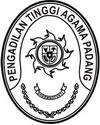 Nomor	: W3-A/            /KU.01/XI/2021	 November 2021Sifat	: Sangat SegeraLampiran	: 1 (satu) rangkapPerihal	: Monitoring Penginputan dan Pengisian	  Data pada Aplikasi E-Bima MARIYth. Ketua Pengadilan Agama Se-Sumatera Barat Di –	TempatAssalamu’alaikum Warahmatullahi Wabarakatuh.Menindaklanjuti surat  Sekretaris Mahkamah Agung R.I Nomor 1723/SEK/KU.01/8/2021 tanggal 13 Agustus 2021 perihal Petunjuk/Penginputan Data Dukung dan Manajemen User pada Aplikasi E-Bima dan berdasarkan monitoring Tingkat Banding per 01 November 2021 untuk aplikasi E-Bima periode Januari s.d Oktober 2021 maka disampaikan hal-hal sebagai berikut:Masih terdapat satuan kerja yang belum lengkap melakukan penginputan data Aplikasi E-Bima MARI   Untuk kode anggaran 005.01 dan 005.04 dengan hasil monitoring sebagaimana terlampir.Satuan kerja yang belum lengkap melengkapi penginputan data sesuai point 1 diatas, mohon segera menindaklanjuti paling lambat tanggal 5 November 2021.Disampaikan kepada Bapak/Ibu untuk selalu memantau penyerapan anggaran dan pengisian pada Aplikasi E-Bima, agar data selalu update.Demikian kami sampaikan, atas perhatian dan kerjasama Saudara kami ucapkan terima kasih.WassalamKetuaZein AhsanTembusan:Sekretaris Mahkamah Agung R.I. di JakartaKepala Biro Keuangan BUA MARILampiran I Surat Pengadilan Tinggi Agama PadangNomor   : W3-A/         /KU.01/XI/2021Tanggal : 01 November 2021Monitoring Pengisian E-Bima  MARIPeriode Jan s.d Oktober 2021per 01 November 2021									Ketua								          Zein AhsanPENGADILAN TINGGI AGAMA PADANGJl. By Pass Km 24 Anak Air, Batipuh Panjang, Koto TangahTelp.(0751) 7054806 fax (0751) 40537 Website: www.pta-padang.go.id Email: admin@pta-padang.go.idPADANG  251791. Perbendaharaan Data Kwitansi Belanja Barang UP/TUP1. Perbendaharaan Data Kwitansi Belanja Barang UP/TUP1. Perbendaharaan Data Kwitansi Belanja Barang UP/TUP1. Perbendaharaan Data Kwitansi Belanja Barang UP/TUP1. Perbendaharaan Data Kwitansi Belanja Barang UP/TUP1. Perbendaharaan Data Kwitansi Belanja Barang UP/TUP1. Perbendaharaan Data Kwitansi Belanja Barang UP/TUP1. Perbendaharaan Data Kwitansi Belanja Barang UP/TUPNo.Satuan KerjaKode Satker Hasil Pemantau Penginputan DataHasil Pemantau Penginputan DataHasil Pemantau Penginputan DataHasil Pemantau Penginputan DataHasil Pemantau Penginputan DataHasil Pemantau Penginputan DataHasil Pemantau Penginputan DataHasil Pemantau Penginputan DataHasil Pemantau Penginputan DataHasil Pemantau Penginputan DataHasil Pemantau Penginputan DataKetNo.Satuan KerjaKode Satker Excel Kwitansi Bendahara / bulanExcel Kwitansi Bendahara / bulanExcel Kwitansi Bendahara / bulanExcel Kwitansi Bendahara / bulanExcel Kwitansi Bendahara / bulanExcel Kwitansi Bendahara / bulanExcel Kwitansi Bendahara / bulanExcel Kwitansi Bendahara / bulanExcel Kwitansi Bendahara / bulanExcel Kwitansi Bendahara / bulanLampiran UPKetNo.Satuan KerjaKode Satker JanFebMaretAprilMeiJuniJuliAgustusSeptOktLampiran UPKet1Pengadilan Agama Pariaman401916√√√√√√√√√xBelum Lengkap1Pengadilan Agama Pariaman401917xxxxxxxxxx-2Pengadilan Agama Solok401922√√√√√√√√√xBelum Lengkap2Pengadilan Agama Solok401923xxxxxxxxxx-3Pengadilan Agama Sawahlunto401931√√√√√√√√xxBelum Input3Pengadilan Agama Sawahlunto401932xxxxxxxxxx-4Pengadilan Agama Pulau Punjung401936√√√√√√√√√xBelum Lengkap4Pengadilan Agama Pulau Punjung403400xxxxxxxxxx-5Pengadilan Agama Batusangkar401947√√√√√√√√√xBelum Lengkap5Pengadilan Agama Batusangkar401948xxxxxxxxxx-6Pengadilan Agama Padang401953√√√√√√√√√xLengkap s.d Sept6Pengadilan Agama Padang401954√√√√√√√√√√Hampir Lengkap7Pengadilan Agama Padang Panjang401962√√√√√√√√√xHampir Lengkap7Pengadilan Agama Padang Panjang401963xxxxxxxxxx-8Pengadilan Agama Sijunjung401978√√√√√√√√√√Belum Lengkap8Pengadilan Agama Sijunjung401979xxxxxxxxxx-9Pengadilan Agama Koto Baru401984√√√√√√√√√xHanya ada 2 kwitansi9Pengadilan Agama Koto Baru401985xxxxxxxxxx-10Pengadilan Agama Muara Labuh401990√√√√√√√√√xBelum Lengkap10Pengadilan Agama Muara Labuh401991xxxxxxxxxx-11Pengadilan Agama Painan402004√√√√√√√√√√Belum Lengkap11Pengadilan Agama Painan402005xxxxxxxxxx-12Pengadilan Agama Bukittinggi402010√√√√√√√√√xBelum Lengkap12Pengadilan Agama Bukittinggi402011xxxxxxxxxx-13Pengadilan Agama Lubuk Sikaping402029√√√√√√√√√xHampir Lengkap13Pengadilan Agama Lubuk Sikaping402030xxxxxxxxxx-14Pengadilan Agama Talu402035√√√√√√√√√√Belum Input14Pengadilan Agama Talu402036xxxxxxxxxx-15Pengadilan Agama Maninjau402041√√√√√√√√√xLengkap s.d Sept15Pengadilan Agama Maninjau402042√√√√√√√xxxHanya kurang 1 kwitansi16Pengadilan Agama Payakumbuh402050√√√√√√√√√xBelum Lengkap16Pengadilan Agama Payakumbuh402051xxxxxxxxxx-17Pengadilan Agama Tanjung Pati402066√√√√√√√√√xHampir Lengkap17Pengadilan Agama Tanjung Pati402067√√√√√√√√√xBelum Lengkap18Pengadilan  Agama Lubuk Basung402613√√√√√√√√√xBelum Input18Pengadilan  Agama Lubuk Basung402614xxxxxxxxxx-2. Perbendaharaan Data PemeriksaanKas APBN2. Perbendaharaan Data PemeriksaanKas APBN2. Perbendaharaan Data PemeriksaanKas APBN2. Perbendaharaan Data PemeriksaanKas APBN2. Perbendaharaan Data PemeriksaanKas APBNHanya ada 3 (tiga) satuan kerja yang mulai mengisi menu ini, yakni:Hanya ada 3 (tiga) satuan kerja yang mulai mengisi menu ini, yakni:Hanya ada 3 (tiga) satuan kerja yang mulai mengisi menu ini, yakni:Hanya ada 3 (tiga) satuan kerja yang mulai mengisi menu ini, yakni:Hanya ada 3 (tiga) satuan kerja yang mulai mengisi menu ini, yakni:Hanya ada 3 (tiga) satuan kerja yang mulai mengisi menu ini, yakni:1PA ManinjauPA Maninjau2PA Padang3PA Padang PanjangPA Padang Panjang3. Realisasi PNBP Data Transaksi Sewa BMN3. Realisasi PNBP Data Transaksi Sewa BMN3. Realisasi PNBP Data Transaksi Sewa BMN3. Realisasi PNBP Data Transaksi Sewa BMN3. Realisasi PNBP Data Transaksi Sewa BMNNoKode SatkerNama SatkerNama AkunTanggalNilai SetoranNilai PDD 2021KatagoriStatus1401922Pengadilan Agama SolokPendapatan Sewa Tanah, Gedung, dan Bangunan04 January 2021105,0000Rumah NegaraSudah Tindak Lanjut2401922Pengadilan Agama SolokPendapatan Sewa Tanah, Gedung, dan Bangunan01 February 2021105,0000Rumah NegaraSudah Tindak Lanjut3401922Pengadilan Agama SolokPendapatan Sewa Tanah, Gedung, dan Bangunan01 March 2021105,0000Rumah NegaraSudah Tindak Lanjut4401922Pengadilan Agama SolokPendapatan Sewa Tanah, Gedung, dan Bangunan01 September 2021105,0000Rumah NegaraSudah Tindak Lanjut5401922Pengadilan Agama SolokPendapatan Sewa Tanah, Gedung, dan Bangunan01 October 2021105,0000Rumah NegaraSudah Tindak Lanjut6401922Pengadilan Agama SolokPendapatan Sewa Tanah, Gedung, dan Bangunan01 November 2021105,0000-Belum Tindak Lanjut7401947Pengadilan Agama BatusangkarPendapatan Sewa Tanah, Gedung, dan Bangunan04 August 202141,0000-Belum Tindak Lanjut8401947Pengadilan Agama BatusangkarPendapatan Sewa Tanah, Gedung, dan Bangunan01 September 202141,0000-Belum Tindak Lanjut9401947Pengadilan Agama BatusangkarPendapatan Sewa Tanah, Gedung, dan Bangunan01 October 202141,0000-Belum Tindak Lanjut10401947Pengadilan Agama BatusangkarPendapatan Sewa Tanah, Gedung, dan Bangunan01 November 202141,0000-Belum Tindak Lanjut11401953Pengadilan Agama PadangPendapatan Sewa Tanah, Gedung, dan Bangunan01 October 202175,2400-Belum Tindak Lanjut12401962Pengadilan Agama Padang PanjangPendapatan Sewa Tanah, Gedung, dan Bangunan04 January 2021132,6140-Belum Tindak Lanjut13401962Pengadilan Agama Padang PanjangPendapatan Sewa Tanah, Gedung, dan Bangunan01 February 2021132,6140-Belum Tindak Lanjut14401962Pengadilan Agama Padang PanjangPendapatan Sewa Tanah, Gedung, dan Bangunan01 March 2021132,6140-Belum Tindak Lanjut15401962Pengadilan Agama Padang PanjangPendapatan Sewa Tanah, Gedung, dan Bangunan01 April 2021132,6140-Belum Tindak Lanjut16401962Pengadilan Agama Padang PanjangPendapatan Sewa Tanah, Gedung, dan Bangunan01 May 2021132,6140-Belum Tindak Lanjut17401962Pengadilan Agama Padang PanjangPendapatan Sewa Tanah, Gedung, dan Bangunan01 June 2021132,6140-Belum Tindak Lanjut18401962Pengadilan Agama Padang PanjangPendapatan Sewa Tanah, Gedung, dan Bangunan01 July 2021132,6140-Belum Tindak Lanjut19401962Pengadilan Agama Padang PanjangPendapatan Sewa Tanah, Gedung, dan Bangunan01 August 2021132,6140-Belum Tindak Lanjut20401962Pengadilan Agama Padang PanjangPendapatan Sewa Tanah, Gedung, dan Bangunan01 September 2021132,6140-Belum Tindak Lanjut21401962Pengadilan Agama Padang PanjangPendapatan Sewa Tanah, Gedung, dan Bangunan01 October 2021132,6140-Belum Tindak Lanjut22401962Pengadilan Agama Padang PanjangPendapatan Sewa Tanah, Gedung, dan Bangunan01 November 2021132,6140-Belum Tindak Lanjut23401978Pengadilan Agama SijunjungPendapatan Sewa Tanah, Gedung, dan Bangunan04 January 2021273,6360Rumah NegaraSudah Tindak Lanjut24401978Pengadilan Agama SijunjungPendapatan Sewa Tanah, Gedung, dan Bangunan01 February 2021273,6360Rumah NegaraSudah Tindak Lanjut25401978Pengadilan Agama SijunjungPendapatan Sewa Tanah, Gedung, dan Bangunan01 March 2021273,6360Rumah NegaraSudah Tindak Lanjut26401978Pengadilan Agama SijunjungPendapatan Sewa Tanah, Gedung, dan Bangunan01 April 2021273,6360Rumah NegaraSudah Tindak Lanjut27401978Pengadilan Agama SijunjungPendapatan Sewa Tanah, Gedung, dan Bangunan01 May 2021273,6360Rumah NegaraSudah Tindak Lanjut28401978Pengadilan Agama SijunjungPendapatan Sewa Tanah, Gedung, dan Bangunan01 June 2021273,6360Rumah NegaraSudah Tindak Lanjut29401978Pengadilan Agama SijunjungPendapatan Sewa Tanah, Gedung, dan Bangunan01 July 2021273,6360Rumah NegaraSudah Tindak Lanjut30401978Pengadilan Agama SijunjungPendapatan Sewa Tanah, Gedung, dan Bangunan01 August 2021273,6360Rumah NegaraSudah Tindak Lanjut31401978Pengadilan Agama SijunjungPendapatan Sewa Tanah, Gedung, dan Bangunan01 September 2021273,6360Rumah NegaraSudah Tindak Lanjut32401978Pengadilan Agama SijunjungPendapatan Sewa Tanah, Gedung, dan Bangunan01 October 2021273,6360Rumah NegaraSudah Tindak Lanjut33401978Pengadilan Agama SijunjungPendapatan Sewa Tanah, Gedung, dan Bangunan01 November 2021273,6360-Belum Tindak Lanjut34401990Pengadilan Agama Muara LabuhPendapatan Sewa Tanah, Gedung, dan Bangunan29 January 2021184,6000-Belum Tindak Lanjut35401990Pengadilan Agama Muara LabuhPendapatan Sewa Tanah, Gedung, dan Bangunan09 February 2021184,6000-Belum Tindak Lanjut36401990Pengadilan Agama Muara LabuhPendapatan Sewa Tanah, Gedung, dan Bangunan05 March 2021184,6000-Belum Tindak Lanjut37401990Pengadilan Agama Muara LabuhPendapatan Sewa Tanah, Gedung, dan Bangunan09 April 2021184,6000-Belum Tindak Lanjut38401990Pengadilan Agama Muara LabuhPendapatan Sewa Tanah, Gedung, dan Bangunan07 May 2021184,6000-Belum Tindak Lanjut39401990Pengadilan Agama Muara LabuhPendapatan Sewa Tanah, Gedung, dan Bangunan18 June 2021184,6000-Belum Tindak Lanjut40401990Pengadilan Agama Muara LabuhPendapatan Sewa Tanah, Gedung, dan Bangunan12 July 2021184,6000-Belum Tindak Lanjut41401990Pengadilan Agama Muara LabuhPendapatan Sewa Tanah, Gedung, dan Bangunan06 August 2021184,6000-Belum Tindak Lanjut42401990Pengadilan Agama Muara LabuhPendapatan Sewa Tanah, Gedung, dan Bangunan03 September 2021184,6000-Belum Tindak Lanjut43401990Pengadilan Agama Muara LabuhPendapatan Sewa Tanah, Gedung, dan Bangunan08 October 2021184,6000-Belum Tindak Lanjut44402004Pengadilan Agama PainanPendapatan Sewa Tanah, Gedung, dan Bangunan04 January 202158,8060-Belum Tindak Lanjut45402004Pengadilan Agama PainanPendapatan Sewa Tanah, Gedung, dan Bangunan01 February 202158,8060-Belum Tindak Lanjut46402004Pengadilan Agama PainanPendapatan Sewa Tanah, Gedung, dan Bangunan01 March 202158,8060-Belum Tindak Lanjut47402004Pengadilan Agama PainanPendapatan Sewa Tanah, Gedung, dan Bangunan01 April 202158,8060-Belum Tindak Lanjut48402004Pengadilan Agama PainanPendapatan Sewa Tanah, Gedung, dan Bangunan01 May 202158,8060-Belum Tindak Lanjut49402004Pengadilan Agama PainanPendapatan Sewa Tanah, Gedung, dan Bangunan01 June 202158,8060-Belum Tindak Lanjut50402004Pengadilan Agama PainanPendapatan Sewa Tanah, Gedung, dan Bangunan01 July 202158,8060-Belum Tindak Lanjut51402004Pengadilan Agama PainanPendapatan Sewa Tanah, Gedung, dan Bangunan01 August 202158,8060-Belum Tindak Lanjut52402004Pengadilan Agama PainanPendapatan Sewa Tanah, Gedung, dan Bangunan01 September 202158,8060-Belum Tindak Lanjut53402004Pengadilan Agama PainanPendapatan Sewa Tanah, Gedung, dan Bangunan01 October 202158,8060-Belum Tindak Lanjut54402004Pengadilan Agama PainanPendapatan Sewa Tanah, Gedung, dan Bangunan01 November 202158,8060-Belum Tindak Lanjut55402010Pengadilan Agama BukittinggiPendapatan Sewa Tanah, Gedung, dan Bangunan04 January 202134,8810-Belum Tindak Lanjut56402010Pengadilan Agama BukittinggiPendapatan Sewa Tanah, Gedung, dan Bangunan01 February 202134,8810-Belum Tindak Lanjut57402010Pengadilan Agama BukittinggiPendapatan Sewa Tanah, Gedung, dan Bangunan01 March 202134,8810-Belum Tindak Lanjut58402010Pengadilan Agama BukittinggiPendapatan Sewa Tanah, Gedung, dan Bangunan01 May 202134,8810-Belum Tindak Lanjut59402010Pengadilan Agama BukittinggiPendapatan Sewa Tanah, Gedung, dan Bangunan01 June 202134,8810-Belum Tindak Lanjut60402010Pengadilan Agama BukittinggiPendapatan Sewa Tanah, Gedung, dan Bangunan01 July 202134,8810-Belum Tindak Lanjut61402010Pengadilan Agama BukittinggiPendapatan Sewa Tanah, Gedung, dan Bangunan01 August 202134,8810-Belum Tindak Lanjut62402029Pengadilan Agama Lubuk SikapingPendapatan Sewa Tanah, Gedung, dan Bangunan01 August 202124,9150-Belum Tindak Lanjut63402029Pengadilan Agama Lubuk SikapingPendapatan Sewa Tanah, Gedung, dan Bangunan01 September 202124,9150-Belum Tindak Lanjut64402029Pengadilan Agama Lubuk SikapingPendapatan Sewa Tanah, Gedung, dan Bangunan01 October 202124,9150-Belum Tindak Lanjut65402029Pengadilan Agama Lubuk SikapingPendapatan Sewa Tanah, Gedung, dan Bangunan01 November 202124,9150-Belum Tindak Lanjut66402035Pengadilan Agama TaluPendapatan Sewa Tanah, Gedung, dan Bangunan04 January 202124,9150-Belum Tindak Lanjut67402035Pengadilan Agama TaluPendapatan Sewa Tanah, Gedung, dan Bangunan01 February 202124,9150-Belum Tindak Lanjut68402035Pengadilan Agama TaluPendapatan Sewa Tanah, Gedung, dan Bangunan01 March 202124,9150-Belum Tindak Lanjut69402035Pengadilan Agama TaluPendapatan Sewa Tanah, Gedung, dan Bangunan01 September 202127,0000-Belum Tindak Lanjut70402035Pengadilan Agama TaluPendapatan Sewa Tanah, Gedung, dan Bangunan01 October 202127,0000-Belum Tindak Lanjut71402035Pengadilan Agama TaluPendapatan Sewa Tanah, Gedung, dan Bangunan01 November 202127,0000-Belum Tindak Lanjut72402613Pengadilan Agama Lubuk BasungPendapatan Sewa Tanah, Gedung, dan Bangunan04 January 2021140,6630-Belum Tindak Lanjut73402613Pengadilan Agama Lubuk BasungPendapatan Sewa Tanah, Gedung, dan Bangunan01 February 2021140,6630-Belum Tindak Lanjut74402613Pengadilan Agama Lubuk BasungPendapatan Sewa Tanah, Gedung, dan Bangunan01 March 2021140,6630-Belum Tindak Lanjut75402613Pengadilan Agama Lubuk BasungPendapatan Sewa Tanah, Gedung, dan Bangunan01 April 2021140,6630-Belum Tindak Lanjut76402613Pengadilan Agama Lubuk BasungPendapatan Sewa Tanah, Gedung, dan Bangunan01 May 2021140,6630-Belum Tindak Lanjut77402613Pengadilan Agama Lubuk BasungPendapatan Sewa Tanah, Gedung, dan Bangunan01 June 2021140,6630-Belum Tindak Lanjut78402613Pengadilan Agama Lubuk BasungPendapatan Sewa Tanah, Gedung, dan Bangunan01 July 2021140,6630-Belum Tindak Lanjut79402613Pengadilan Agama Lubuk BasungPendapatan Sewa Tanah, Gedung, dan Bangunan01 August 2021140,6630-Belum Tindak Lanjut80402613Pengadilan Agama Lubuk BasungPendapatan Sewa Tanah, Gedung, dan Bangunan01 September 2021140,6630-Belum Tindak Lanjut81402613Pengadilan Agama Lubuk BasungPendapatan Sewa Tanah, Gedung, dan Bangunan01 October 2021140,6630-Belum Tindak Lanjut82402613Pengadilan Agama Lubuk BasungPendapatan Sewa Tanah, Gedung, dan Bangunan01 November 2021140,6630-Belum Tindak Lanjut4Keuangan Perkara DataPemeriksaan Keuangan PerkaraKeuangan Perkara DataPemeriksaan Keuangan PerkaraKeuangan Perkara DataPemeriksaan Keuangan PerkaraHanya ada 5 (lima) satuan kerja yang mulai mengisi menu ini, yakni:Hanya ada 5 (lima) satuan kerja yang mulai mengisi menu ini, yakni:Hanya ada 5 (lima) satuan kerja yang mulai mengisi menu ini, yakni:1PA Pariaman2PA Padang Panjang3PA Maninjau4PA Tanjung Pati5PA Lubuk Basung